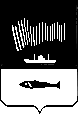 АДМИНИСТРАЦИЯ  ГОРОДА  МУРМАНСКАП О С Т А Н О В Л Е Н И Е 13.11.2017                                                                                                          № 3609Об утверждении муниципальной программы города Мурманска«Развитие муниципального самоуправления и гражданского общества» на 2018 - 2024 годы»(в ред. постановления от 09.08.2018 № 2532, от 18.12.2018 № 4385, от 20.12.2018 № 4441, от 17.07.2019 № 2402, от 22.10.2019 № 3488, от 16.12.2019 № 4201, от 16.12.2019 № 4221, от 05.06.2020 №1327, от 11.12.2020 № 2881, от 18.12.2020 № 2968)В соответствии с Бюджетным кодексом Российской Федерации, Федеральным законом от 06.10.2003 № 131-ФЗ «Об общих принципах организации местного самоуправления в Российской Федерации», Уставом муниципального образования город Мурманск, решением Совета депутатов города Мурманска от 26.05.2008 № 50-618 «Об утверждении Положения о бюджетном устройстве и бюджетном процессе в муниципальном образовании город Мурманск», постановлением администрации города Мурманска от 21.08.2013 № 2143 «Об утверждении Порядка разработки, реализации и оценки эффективности муниципальных программ города Мурманска», распоряжением администрации города Мурманска от 09.11.2017 № 79-р «Об утверждении Перечня муниципальных программ города Мурманска на 2018 – 2024 годы», на основании протокола заседания Программно-целевого совета города Мурманска от 25.10.2017 № 2-17  п о с т а н о в л я ю:1. Утвердить муниципальную программу города Мурманска «Развитие муниципального самоуправления и гражданского общества» на 2018 - 2024 годы согласно приложению к настоящему постановлению.2. Управлению финансов администрации города Мурманска        (Умушкина О.В.) обеспечить финансирование реализации муниципальной программы города Мурманска «Развитие муниципального самоуправления и гражданского общества» на 2018 - 2024 годы в объеме, установленном решением Совета депутатов города Мурманска о бюджете муниципального образования город Мурманск на соответствующий финансовый год.3. Отменить с 01.01.2018 постановления администрации города Мурманска:- от 12.11.2013 № 3230 «Об утверждении муниципальной программы города Мурманска «Развитие муниципального самоуправления и гражданского общества» на 2014 год и на плановый период 2015 и 2016 годов»;- от 23.01.2014 № 160 «О внесении изменений в приложение к постановлению администрации города Мурманска от 12.11.2013 № 3230 «Об утверждении муниципальной программы города Мурманска «Развитие муниципального самоуправления и гражданского общества» на 2014 год и на плановый период 2015 и 2016 годов»;- от 14.04.2014 № 1045 «О внесении изменений в приложение к постановлению администрации города Мурманска от 12.11.2013 № 3230 «Об утверждении муниципальной программы города Мурманска «Развитие муниципального самоуправления и гражданского общества» на 2014 год и на плановый период 2015 и 2016 годов» (в ред. постановления от 23.01.2014         № 160)»;- от 19.06.2014 № 1881 «О внесении изменений в приложение к постановлению администрации города Мурманска от 12.11.2013 № 3230 «Об утверждении муниципальной программы города Мурманска «Развитие муниципального самоуправления и гражданского общества» на 2014 год и на плановый период 2015 и 2016 годов» (в ред. постановлений от 23.01.2014        № 160, от 14.04.2014 № 1045)»;- от 10.11.2014 № 3665 «О внесении изменений в постановление администрации города Мурманска от 12.11.2013 № 3230 «Об утверждении муниципальной программы города Мурманска «Развитие муниципального самоуправления и гражданского общества» на 2014 год и на плановый период 2015 и 2016 годов» (в ред. постановлений от 23.01.2014 № 160, от 14.04.2014   № 1045, от 19.06.2014 № 1881)»;- от 25.12.2014 № 4258 «О внесении изменений в приложение к постановлению администрации города Мурманска от 12.11.2013 № 3230 «Об утверждении муниципальной программы города Мурманска «Развитие муниципального самоуправления и гражданского общества» на 2014 - 2018 годы» (в ред. постановлений от 23.01.2014 № 160, от 14.04.2014 № 1045,          от 19.06.2014 № 1881, от 10.11.2014 № 3665)»;- от 18.02.2015 № 414 «О внесении изменений в приложение к постановлению администрации города Мурманска от 12.11.2013 № 3230 «Об утверждении муниципальной программы города Мурманска «Развитие муниципального самоуправления и гражданского общества» на 2014 - 2018 годы» (в ред. постановлений от 23.01.2014 № 160, от 14.04.2014 № 1045,          от 19.06.2014 № 1881, от 10.11.2014 № 3665, от 25.12.2014 № 4258)»;- от 10.06.2015 № 1538 «О внесении изменений в приложение к постановлению администрации города Мурманска от 12.11.2013 № 3230 «Об утверждении муниципальной программы города Мурманска «Развитие муниципального самоуправления и гражданского общества» на 2014 - 2018 годы» (в ред. постановлений от 23.01.2014 № 160, от 14.04.2014 № 1045,          от 19.06.2014 № 1881, от 10.11.2014 № 3665, от 25.12.2014 № 4258,                    от 18.02.2015  № 414)»;- от 11.08.2015 № 2156 «О внесении изменений в приложение к постановлению администрации города Мурманска от 12.11.2013 № 3230 «Об утверждении муниципальной программы города Мурманска «Развитие муниципального самоуправления и гражданского общества» на 2014 - 2018 годы» (в ред. постановлений от 23.01.2014 № 160, от 14.04.2014 № 1045,          от 19.06.2014 № 1881, от 10.11.2014 № 3665, от 25.12.2014 № 4258,                    от 18.02.2015 № 414, от 10.06.2015 № 1538)»;- от 12.11.2015 № 3143 «О внесении изменений в приложение к постановлению администрации города Мурманска от 12.11.2013 № 3230 «Об утверждении муниципальной программы города Мурманска «Развитие муниципального самоуправления и гражданского общества» на 2014 - 2018 годы» (в ред. постановлений от 23.01.2014 № 160, от 14.04.2014 № 1045,          от 19.06.2014 № 1881, от 10.11.2014 № 3665, от 25.12.2014 № 4258,                    от 18.02.2015 № 414, от 10.06.2015 № 1538, от 11.08.2015 № 2156)»;- от 22.12.2015 № 3556 «О внесении изменений в приложение к постановлению администрации города Мурманска от 12.11.2013 № 3230 «Об утверждении муниципальной программы города Мурманска «Развитие муниципального самоуправления и гражданского общества» на 2014 - 2018 годы» (в ред. постановлений от 23.01.2014 № 160, от 14.04.2014 № 1045,           от 19.06.2014 № 1881, от 10.11.2014 № 3665, от 25.12.2014 № 4258,                    от 18.02.2015 № 414, от 10.06.2015 № 1538, от 11.08.2015 № 2156, от 12.11.2015 № 3143)»;- от 12.04.2016 № 944 «О внесении изменений в приложение к постановлению администрации города Мурманска от 12.11.2013 № 3230 «Об утверждении муниципальной программы города Мурманска «Развитие муниципального самоуправления и гражданского общества» на 2014 - 2018 годы» (в ред. постановлений от 23.01.2014 № 160, от 14.04.2014 № 1045,          от 19.06.2014 № 1881, от 10.11.2014 № 3665, от 25.12.2014 № 4258,                    от 18.02.2015 № 414, от 10.06.2015 № 1538, от 11.08.2015 № 2156, от 12.11.2015 № 3143, от 22.12.2015 № 3556)»;- от 27.06.2016 № 1836 «О внесении изменений в приложение к постановлению администрации города Мурманска от 12.11.2013 № 3230 «Об утверждении муниципальной программы города Мурманска «Развитие муниципального самоуправления и гражданского общества» на 2014 - 2018 годы» (в ред. постановлений от 23.01.2014 № 160, от 14.04.2014 № 1045,          от 19.06.2014 № 1881, от 10.11.2014 № 3665, от 25.12.2014 № 4258,                    от 18.02.2015 № 414, от 10.06.2015 № 1538, от 11.08.2015 № 2156, от 12.11.2015 № 3143, от 22.12.2015 № 3556, от 12.04.2016 № 944)»;- от 11.11.2016 № 3455 «О внесении изменений в постановление администрации города Мурманска от 12.11.2013 № 3230 «Об утверждении муниципальной программы города Мурманска «Развитие муниципального самоуправления и гражданского общества» на 2014 - 2018 годы» (в ред. постановлений от 23.01.2014 № 160, от 14.04.2014 № 1045, от 19.06.2014          № 1881, от 10.11.2014 № 3665, от 25.12.2014 № 4258, от 18.02.2015 № 414,        от 10.06.2015 № 1538, от 11.08.2015 № 2156, от 12.11.2015 № 3143,                    от 22.12.2015 № 3556, от 12.04.2016 № 944, от 27.06.2016 № 1836)»;- от 21.12.2016 № 3859 «О внесении изменений в постановление администрации города Мурманска от 12.11.2013 № 3230 «Об утверждении муниципальной программы города Мурманска «Развитие муниципального самоуправления и гражданского общества» на 2014 - 2019 годы» (в ред. постановлений от 23.01.2014 № 160, от 14.04.2014 № 1045, от 19.06.2014           № 1881, от 10.11.2014 № 3665, от 25.12.2014 № 4258, от 18.02.2015 № 414,       от 10.06.2015 № 1538, от 11.08.2015 № 2156, от 12.11.2015 № 3143,                    от 22.12.2015 № 3556, от 12.04.2016 № 944, от 27.06.2016 № 1836, от 11.11.2016 № 3455)»;- от 01.08.2017 № 2492 «О внесении изменений в приложение к постановлению администрации города Мурманска от 12.11.2013 № 3230 «Об утверждении муниципальной программы города Мурманска «Развитие муниципального самоуправления и гражданского общества» на 2014 - 2019 годы» (в ред. постановлений от 23.01.2014 № 160, от 14.04.2014 № 1045,           от 19.06.2014 № 1881, от 10.11.2014 № 3665, от 25.12.2014 № 4258,                    от 18.02.2015 № 414, от 10.06.2015 № 1538, от 11.08.2015 № 2156, от 12.11.2015 № 3143, от 22.12.2015 № 3556, от 12.04.2016 № 944, от 27.06.2016 № 1836,       от 11.11.2016 № 3455, от 21.12.2016 № 3859)».4. Отделу информационно-технического обеспечения и защиты информации администрации города Мурманска (Кузьмин А.Н.) разместить настоящее постановление с приложением на официальном сайте администрации города Мурманска в сети Интернет.5. Редакции газеты «Вечерний Мурманск» (Хабаров В.А.) опубликовать настоящее постановление с приложением.6. Настоящее постановление вступает в силу со дня официального опубликования и применяется к правоотношениям, возникшим с 01.01.2018.7. Контроль за выполнением настоящего постановления возложить на управляющего делами администрации города Мурманска Белову Е.П.Временно исполняющий полномочияглавы администрации города Мурманска                                 А.Г. Лыженков